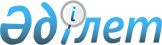 Об определении целевых групп населения и дополнительных мер по содействию их занятости и социальной защите
					
			Утративший силу
			
			
		
					Постановление Хромтауского районного акимата Актюбинской области от 10 февраля 2009 года за N 48. Зарегистрировано в Управлении юстиции Хромтауского района Актюбинской области 05 марта 2009 года за N 3-12-87. Утратило силу - Постановлением Хромтауского районного акимата Актюбинской области от 10 февраля 2010 года N 26

      Сноска. Утратило силу постановлением Хромтауского районного акимата Актюбинской области от 10 февраля 2010 года N 26

      В соответствии с подпунктами 13, 14 пункта 1 статьи 31 Закона Республики Казахстан от 23 января 2001 года "О местном государственном управлении в Республике Казахстан", с пунктом 2 статьи 5, пунктом 2 статьи 7 Закона Республики Казахстан от 23 января 2001 года "О занятости населения" акимат Хромтауского районаПОСТАНОВЛЯЕТ:

      1. Дополнить перечень лиц, относящихся к целевым группам населения, проживающих на территории района, следующими категориями безработных граждан:

      1) лица, имеющие ограничения в труде по справкам врачебно - консультационной комиссии;

      2) женщины старше 50 лет;

      3) мужчины старше 55 лет;

      4) молодежь до 25 лет включительно;

      5) лица, не работающие длительное время (более одного года);

      6) лица, не имеющие в семье ни одного работающего;

      7) женщины, имеющие детей в возрасте до 5 лет.

      2. Определить дополнительные меры по социальной защите безработных граждан из целевых групп населения:

      1) ввести гибкий график (неполная рабочая неделя или неполный рабочий день) для направленных на общественные работы с оплатой в полном размере не менее минимальной заработной платы: инвалидов; лиц, имеющих ограничения в труде по справкам врачебно - консультационной комиссии; одиноких матерей, воспитывающих детей в возрасте до 14 лет; многодетных матерей, воспитывающих несовершеннолетних детей; граждан, имеющих на содержании лиц, которые в порядке, установленном законодательством Республики Казахстан, признаны нуждающимися в постоянном уходе, помощи или надзоре; лиц предпенсионного возраста (за два года до выхода на пенсию по возрасту); женщин, имеющих детей в возрасте до 5 лет;

      2) продлить срок участия в общественных работах лицам предпенсионного возраста (за два года до выхода на пенсию) до достижения ими пенсионного возраста;

      3) установить срок участия в общественных работах от шести месяцев до одного года инвалидам; лицам, имеющим ограничения в труде по справкам врачебно – консультационной комиссии, кроме лиц предпенсионного возраста (за два года до выхода на пенсию);

      4) заключать договоры по организации общественных работ с оплатой в одностороннем порядке из средств местного бюджета с работодателями, обеспечивающими работой безработных из целевых групп;        5) заключать договоры с учебными заведениями на профессиональное обучение безработных граждан, включая затраты на питание, проезд в общественном транспорте на период обучения.

      Оплату за профессиональное обучение производить за фактическое время обучения на курсах согласно предоставляемым табелям учета рабочего времени.

      3. Уполномоченному органу по вопросам занятости- государственному учреждению "Хромтауский районный отдел занятости и социальных программ" заключать договоры на оказание услуг по трудоустройству безработных из целевых групп населения на социальные рабочие места с предприятиями и организациями любой формы собственности, подавшими заявки на создание временных социальных рабочих мест.

      Частичная компенсация затрат работодателю на оплату труда участников работ составляет до полуторного размера минимальной заработной платы за счет бюджета. 

      Доля софинансирования со стороны работодателя определяется договором, заключаемым между уполномоченным органом по вопросам занятости и работодателем.

      утвердить приложение 1 и 2, перечень предприятий и организаций, предоставляющих социальные рабочие места;

      рабочим, направленным на социальные рабочие места выплачивать среднюю заработную плату в размере 30 тыс. тенге, из них 15 тыс. тенге финансируется из местного бюджета, 15 тыс. тенге выплачивается работодателем.

      Сноска. Пункт с изменениями, внесенными решением маслихата Хромтауского района Актюбинской области 05.06.2009 N 214 (порядок введения в действие см. пункт 3)

      4. Уполномоченному органу по вопросам занятости - государственному учреждению "Хромтауский районный отдел занятости и социальных программ" осуществлять реализацию дополнительных мер по социальной защите безработных граждан, относящихся к целевым группам населения.

      5. Признать утратившим силу постановление акимата Хромтауского района N 112 от 21 апреля 2008 года "О дополнительных мерах по занятости и социальной защиты граждан" (зарегистрированное в Реестре государственной регистрации нормативных правовых актов за N 3-12-58 от 29 апреля 2008 года, опубликованное в газет "Хромтау" N 21-22 (8333) от 15 мая 2008 года).

      6. Настоящее постановление вводится в действие по истечении 10 (десять) календарных дней со дня его первого официального опубликования.

      7. Контроль за выполнением настоящего постановления возложить на заместителя акима района Ельдесова С.      Аким района:      Б. Каниев

Утверждено

постановлением акимата

Хромтауского района

от 10 февраля 2009 года

N 48      Сноска. Приложение 1 в редакции решения маслихата Хромтауского

района Актюбинской области от 05.06.2009 N 214 (порядок введения в действие см. пункт 3). Перечень предприятий и организаций,

предоставляющих социальные рабочие места

Приложение 2

к постановлению акимата

Хромтауского района

от «5» июня 2009 года № 214       Сноска. Приложение 2 в редакции решения маслихата Хромтауского

района Актюбинской области от 05.06.2009 N 214 (порядок введения в действие см. пункт 3) Перечень предприятий и организаций, предоставляющих  социальные рабочие места.
					© 2012. РГП на ПХВ «Институт законодательства и правовой информации Республики Казахстан» Министерства юстиции Республики Казахстан
				№№№№№№№№Наименование организацииНаименование организацииНаименование организацииНаименование организацииНаименование организацииНаименование организацииНаименование организацииВиды работВиды работВиды работВиды работВиды работВиды работОбъем работыОбъем работыОбъем работыОбъем работыОбъем работыКоличество местКоличество местКоличество местКоличество местРазмер выплатыРазмер выплатыРазмер выплатыРайонный бюджетРайонный бюджетФинансирование

работо-

дателя1КСК «Аида»Проект «Благоустройство». Благоустройство дворов, скверов, парков и населенных пунктов. Посадка и уход за зелеными насаждениями, обрезка деревьев, посадка цветников, разбивка парков. Организация игровых и спортивных площадок для детей13 домов,

26000м2513470673567342КСК «Алена»Проект «Благоустройство». Благоустройство дворов, скверов, парков и населенных пунктов. Посадка и уход за зелеными насаждениями, обрезка деревьев, посадка цветников, разбивка парков. Организация игровых и спортивных площадок для детей7 домов,

35000м2513470673567343КСК «Барс»Проект «Благоустройство». Благоустройство дворов, скверов, парков и населенных пунктов. Посадка и уход за зелеными насаждениями, обрезка деревьев, посадка цветников, разбивка парков. Организация игровых и спортивных площадок для детей4 дома

27000м2513470673567344КСК «Данияр»Проект «Благоустройство». Благоустройство дворов, скверов, парков и населенных пунктов. Посадка и уход за зелеными насаждениями, обрезка деревьев, посадка цветников, разбивка парков. Организация игровых и спортивных площадок для детей3 дома

27002м2513470673567345КСК «Кызметши»Проект «Благоустройство». Благоустройство дворов, скверов, парков и населенных пунктов. Посадка и уход за зелеными насаждениями, обрезка деревьев, посадка цветников, разбивка парков. Организация игровых и спортивных площадок для детей27 домов

22000м2513470673567346.КСК «Медет»Проект «Благоустройство». Благоустройство дворов, скверов, парков и населенных пунктов. Посадка и уход за зелеными насаждениями, обрезка деревьев, посадка цветников, разбивка парков. Организация игровых и спортивных площадок для детей7 домов

28000м251347067356734Всего:30808204041040410№№№№№№№Наименование организацииНаименование организацииНаименование организацииНаименование организацииНаименование организацииНаименование организацииВиды работВиды работВиды работВиды работВиды работКоличество местКоличество местКоличество местКоличество местРазмер выплатыРазмер выплатыРазмер выплатыМестный бюджетМестный бюджетФинансирование работодателя12345671.Хромтауская районная Центральная больницаПроект «Благоустройство». Благоустройство дворов, скверов, парков и населенных пунктов. Посадка и уход за зелеными насаждениями, обрезка деревьев, посадка цветников, разбивка парков. Проект «Другие виды работ». 430 00015 00015 0002.Крестьянское хозяйство «Шалқар» Проект «Благоустройство». Благоустройство дворов, скверов, парков и населенных пунктов. Посадка и уход за зелеными насаждениями, обрезка деревьев, посадка цветников, разбивка парков. Проект «Другие виды работ». 230 00015 00015 0003.Крестьянское хозяйство «Нурлан»Проект «Благоустройство». Благоустройство дворов, скверов, парков и населенных пунктов. Посадка и уход за зелеными насаждениями, обрезка деревьев, посадка цветников, разбивка парков. Проект «Другие виды работ»..530 00015 00015 0004.Крестьянское хозяйство «Азамат»Проект «Благоустройство». Благоустройство дворов, скверов, парков и населенных пунктов. Посадка и уход за зелеными насаждениями, обрезка деревьев, посадка цветников, разбивка парков. Проект «Другие виды работ». 330 00015 00015 0005.Крестьянское хозяйство «Абай»Проект «Благоустройство». Благоустройство дворов, скверов, парков и населенных пунктов. Посадка и уход за зелеными насаждениями, обрезка деревьев, посадка цветников, разбивка парков. Проект «Другие виды работ».230 00015 00015 0006.Крестьянское хозяйство «Тимур»Проект «Благоустройство». Благоустройство дворов, скверов, парков и населенных пунктов. Посадка и уход за зелеными насаждениями, обрезка деревьев, посадка цветников, разбивка парков. Проект «Другие виды работ». 230 00015 00015 0007.Крестьянское хозяйство «Аслан»Проект «Благоустройство». Благоустройство дворов, скверов, парков и населенных пунктов. Посадка и уход за зелеными насаждениями, обрезка деревьев, посадка цветников, разбивка парков. Проект «Другие виды работ». 430 00015 00015 0008.Крестьянское хозяйство «Бөкейхан»Проект «Благоустройство». Благоустройство дворов, скверов, парков и населенных пунктов. Посадка и уход за зелеными насаждениями, обрезка деревьев, посадка цветников, разбивка парков. Проект «Другие виды работ». 530 00015 00015 0009.Крестьянское хозяйство «Максат»Проект «Благоустройство». Благоустройство дворов, скверов, парков и населенных пунктов. Посадка и уход за зелеными насаждениями, обрезка деревьев, посадка цветников, разбивка парков. Проект «Другие виды работ».630 00015 00015 00010.Крестьянское хозяйство «Ұшқын»Проект «Благоустройство». Благоустройство дворов, скверов, парков и населенных пунктов. Посадка и уход за зелеными насаждениями, обрезка деревьев, посадка цветников, разбивка парков. Проект «Другие виды работ»630 00015 00015 00011.Крестьянское хозяйство «Алтынай»Проект «Благоустройство». Благоустройство дворов, скверов, парков и населенных пунктов. Посадка и уход за зелеными насаждениями, обрезка деревьев, посадка цветников, разбивка парков. Проект «Другие виды работ»530 00015 00015 00012.Крестьянское хозяйство «Дәулет»Проект «Благоустройство». Благоустройство дворов, скверов, парков и населенных пунктов. Посадка и уход за зелеными насаждениями, обрезка деревьев, посадка цветников, разбивка парков. Проект «Другие виды работ»430 00015 00015 00013.Крестьянское хозяйство «Нұр»Проект «Благоустройство». Благоустройство дворов, скверов, парков и населенных пунктов. Посадка и уход за зелеными насаждениями, обрезка деревьев, посадка цветников, разбивка парков. Проект «Другие виды работ»230 00015 00015 00014.Крестьянское хозяйство «Игілік»Проект «Благоустройство». Благоустройство дворов, скверов, парков и населенных пунктов. Посадка и уход за зелеными насаждениями, обрезка деревьев, посадка цветников, разбивка парков. Проект «Другие виды работ»630 00015 00015 00015.Крестьянское хозяйство «Жомарт»Проект «Благоустройство». Благоустройство дворов, скверов, парков и населенных пунктов. Посадка и уход за зелеными насаждениями, обрезка деревьев, посадка цветников, разбивка парков. Проект «Другие виды работ»330 00015 00015 00016.Товарищество с ограниченной ответственностью  «Алтын Дән и К»Проект «Благоустройство». Благоустройство дворов, скверов, парков и населенных пунктов. Посадка и уход за зелеными насаждениями, обрезка деревьев, посадка цветников, разбивка парков. Проект «Другие виды работ». 1330 00015 00015 000 17.Товарищество с ограниченной ответственностью  «Елим Табантал»  Проект «Благоустройство». Благоустройство дворов, скверов, парков и населенных пунктов. Посадка и уход за зелеными насаждениями, обрезка деревьев, посадка цветников, разбивка парков. Проект «Другие виды работ».1130 00015 00015 000 18.Коммунальное государственное предприятие  «Хромтау Тазалык» на праве хозяйственного ведения при ГУ «Аппарат акима города Хромтау» Проект «Благоустройство». Благоустройство дворов, скверов, парков и населенных пунктов. Посадка и уход за зелеными насаждениями, обрезка деревьев, посадка цветников, разбивка парков. Проект «Другие виды работ».3730 00015 00015 000Всего:1203600000180000180000